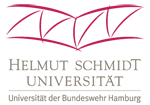 Antrag auf Eröffnung des Promotionsverfahrens gem. § 6 PromO(kumulative Dissertation)Nachname, Vorname:	__________________________________________________akademischer Grad:	__________________________________________________Anschrift: 			__________________________________________________Email und Telefonnummer:	__________________________________________________Hiermit beantrage ich, die Eröffnung des Promotionsverfahrens an der Fakultät Wirtschafts- und Sozialwissenschaften der Helmut-Schmidt-Universität/Universität der Bundeswehr Hamburg gem. § 6 PromO.Es handelt sich um eine kumulative Dissertation, die aus den folgenden Aufsätzen besteht:  		________________________________________________________   		________________________________________________________    		________________________________________________________    		________________________________________________________Folgender Doktorgrad wird angestrebt□  Dr. rer. pol.		□  Dr. phil.		□  Dr. iur.		□  Dr. rer. nat.Ich habe mich bereits an einer Hochschule um die Zulassung zur Doktorprüfung beworben oder unterzogen □  ja	□  neinFalls ja, wann und bei welcher Hochschule war dies?Hochschule:	________________________________________________________Zeitpunkt:	_________________________Die eingereichte Dissertation wurde bereits in gleicher oder ähnlicher Form an einer anderen Hochschule eingereicht □  ja	□  neinFalls ja, wann und bei welcher Hochschule war dies?Hochschule:	________________________________________________________Zeitpunkt:	_________________________ Die Zulassung als Doktorand/Doktorandin erfolgte unter Auflagen (Fälle des § 3 (2), (4) und (5) PromO) □  ja	□  neinIch versichere an Eides statt, dass bei der Anfertigung der Dissertation keine Hilfe einer kommerziellen Vermittlung und Beratung (Promotionsberater/innen oder andere Personen) in Anspruch genommen wurde und bei gemeinschaftlichen Schriften die Koautoren nicht von mir vergütet wurden.Ich versichere weiterhin an Eides statt, dass nur der im Folgenden aufgeführte Aufsatz Bestandteil eines anderen, erfolgreich abgeschlossenen oder laufenden Promotionsverfahrens ist:  		________________________________________________________Ort, Datum, Unterschrift:	__________________________________________________Vorschläge für die Zusammensetzung der PromotionskommissionVorsitz:			________________________________________________Erstgutachter:		________________________________________________Zweitgutachter*:		________________________________________________Weiterer Prüfer:		________________________________________________Fachfremder Prüfer:	 ________________________________________________* Für auswärtige Gutachter können keine anfallenden Reisekosten aus Hochschulmitteln erstattet
   werden.Liste der Bestandteile der kumulativen DissertationAufsatz 1:Titel des Aufsatzes:	________________________________________________________________________________________________________________Erscheinungsort: 	________________________________________________________________________________________________________________Es handelt sich bei diesem Veröffentlichungsmedium um eine wissenschaftliche Zeitschrift mit externem Refereeverfahren 	□  ja	□  neinDer Aufsatz ist bereits erschienen oder zur Veröffentlichung angenommen (Nachweis)Autoren:		________________________________________________________________________________________________________________________________________________________________________________________________________________________________Ich versichere an Eides statt, dass bei der Anfertigung dieses Aufsatzes niemand anders als die bezeichneten Autoren mitgewirkt hat,der Antragsteller einen wesentlichen Anteil am Zustandekommen dieses Aufsatzes hatte,andere als die angegebenen Quellen und Hilfsmittel nicht benutzt wurdendie den herangezogenen Werken wörtlich und sinngemäß entnommenen Stellen als solche gekennzeichnet wurdenOrt, Datum, Unterschrift:	__________________________________________________Ort, Datum, Unterschrift:	__________________________________________________Ort, Datum, Unterschrift:	__________________________________________________Ort, Datum, Unterschrift:	__________________________________________________Liste der Bestandteile der kumulativen DissertationAufsatz 2:Titel des Aufsatzes:	________________________________________________________________________________________________________________Erscheinungsort: 	________________________________________________________________________________________________________________Es handelt sich bei diesem Veröffentlichungsmedium um eine wissenschaftliche Zeitschrift mit externem Refereeverfahren 	□  ja	□  neinDer Aufsatz ist bereits erschienen oder zur Veröffentlichung angenommen (Nachweis)Autoren:		________________________________________________________________________________________________________________________________________________________________________________________________________________________________Ich versichere an Eides statt, dass bei der Anfertigung dieses Aufsatzes niemand anders als die bezeichneten Autoren mitgewirkt hat,der Antragsteller einen wesentlichen Anteil am Zustandekommen dieses Aufsatzes hatte,andere als die angegebenen Quellen und Hilfsmittel nicht benutzt wurdendie den herangezogenen Werken wörtlich und sinngemäß entnommenen Stellen als solche gekennzeichnet wurdenOrt, Datum, Unterschrift:	__________________________________________________Ort, Datum, Unterschrift:	__________________________________________________Ort, Datum, Unterschrift:	__________________________________________________Ort, Datum, Unterschrift:	__________________________________________________Liste der Bestandteile der kumulativen DissertationAufsatz 3:Titel des Aufsatzes:	________________________________________________________________________________________________________________Erscheinungsort: 	________________________________________________________________________________________________________________Es handelt sich bei diesem Veröffentlichungsmedium um eine wissenschaftliche Zeitschrift mit externem Refereeverfahren 	□  ja	□  neinDer Aufsatz ist bereits erschienen oder zur Veröffentlichung angenommen (Nachweis)Autoren:		________________________________________________________________________________________________________________________________________________________________________________________________________________________________Ich versichere an Eides statt, dass bei der Anfertigung dieses Aufsatzes niemand anders als die bezeichneten Autoren mitgewirkt hat,der Antragsteller einen wesentlichen Anteil am Zustandekommen dieses Aufsatzes hatte,andere als die angegebenen Quellen und Hilfsmittel nicht benutzt wurdendie den herangezogenen Werken wörtlich und sinngemäß entnommenen Stellen als solche gekennzeichnet wurdenOrt, Datum, Unterschrift:	__________________________________________________Ort, Datum, Unterschrift:	__________________________________________________Ort, Datum, Unterschrift:	__________________________________________________Ort, Datum, Unterschrift:	__________________________________________________Liste der Bestandteile der kumulativen DissertationAufsatz 4:Titel des Aufsatzes:	________________________________________________________________________________________________________________Erscheinungsort: 	________________________________________________________________________________________________________________Es handelt sich bei diesem Veröffentlichungsmedium um eine wissenschaftliche Zeitschrift mit externem Refereeverfahren 	□  ja	□  neinDer Aufsatz ist bereits erschienen oder zur Veröffentlichung angenommen (Nachweis)Autoren:		________________________________________________________________________________________________________________________________________________________________________________________________________________________________Ich versichere an Eides statt, dass bei der Anfertigung dieses Aufsatzes niemand anders als die bezeichneten Autoren mitgewirkt hat,der Antragsteller einen wesentlichen Anteil am Zustandekommen dieses Aufsatzes hatte,andere als die angegebenen Quellen und Hilfsmittel nicht benutzt wurdendie den herangezogenen Werken wörtlich und sinngemäß entnommenen Stellen als solche gekennzeichnet wurdenOrt, Datum, Unterschrift:	__________________________________________________Ort, Datum, Unterschrift:	__________________________________________________Ort, Datum, Unterschrift:	__________________________________________________Ort, Datum, Unterschrift:	__________________________________________________Anlagen□   Dissertation (Sammlung von Fachaufsätzen i.S.v. § 5 (1) S. 3, 2. HS PromO)□   Schriftenverzeichnis gem. § 6 (2) Nr. 3 PromO□   Polizeiliches Führungszeugnis zur Vorlage bei einer Behörde gem. § 6 (2) Nr. 7 PromO□   Nachweis über Annahme von Aufsätzen in wissenschaftlichen Fachzeitschriften (falls
      erforderlich)□   Urkunde akad. Grad□   Nachweis über die Erfüllung von Auflagen (Fälle des § 3 (2), (4) oder (5) PromO) (falls
     erforderlich)-------------------------------------------------------------------------------------------------------------------------Entscheidung□ 	Dem Antrag wird stattgegeben□ 	Der Antrag wird zurückgewiesenEingesetzte PromotionskommissionVorsitz:			________________________________________________Erstgutachter:		________________________________________________Zweitgutachter:		________________________________________________Weiterer Prüfer:		________________________________________________Fachfremder Prüfer:	 ________________________________________________Ort, Datum, Unterschrift:	__________________________________________________Entscheidungsgründe: